Предпоследняя цифра учебного шифра студента – 0Схема 9ЗАДАЧА № 1 РАСЧЕТ ЛИНЕЙНОЙ ЭЛЕКТРИЧЕСКОЙ ЦЕПИ ПРИ ПЕРИОДИЧЕСКИХ НЕСИНУСОИДАЛЬНЫХ НАПРЯЖЕНИЯХ И ТОКАХ На рис. 1 показаны варианты схем цепей с источником периодической несинусоидальной ЭДС. Варианты формы кривой ЭДС  e = f (ωt)  изображены на рис. 2. Амплитуда ЭДС  Em, угловая частота первой гармоники  ω и параметры цепи даны в табл. 1.  Требуется: Разложить аналитически в ряд Фурье заданную периодическую несинусоидальную ЭДС  e = f (ωt) , ограничившись вычислением первых трех гармоник. Написать уравнение мгновенного значения ЭДС. Определить действующее значение заданной несинусоидальной ЭДС. Рассчитать три гармоники тока в неразветвленном участке цепи с источником ЭДС. Записать закон изменения этого тока  i = f (ωt) . Вычислить действующее значение тока. Построить графики первых трех гармоник тока в неразветвленном участке цепи и суммарную кривую тока, полученную в результате графического сложения этих гармоник. Определить активную, реактивную и полную мощности цепи. Рассчитать коэффициент искажения для несинусоидального тока. Таблица 1 	2.	Lr24.	 r1		Рис. 1	 а)б)в)Рис.  2МЕТОДИЧЕСКИЕ УКАЗАНИЯ К ЗАЧАЧЕ 1 Для выполнения расчета электрической цепи с источником периодической несинусоидальной ЭДС необходимо заданную ЭДС разложить в ряд Фурье, вычислив первые три гармоники. Разложение в ряд Фурье заданных кривых приведено в Приложении, необходимо рассчитать коэффициенты ряда.  Токи в ветвях определяют, применяя принцип наложения, отдельно для каждой гармонической составляющей в отдельности. Каждая гармоника тока вызывается действием соответствующей гармоники ЭДС. Для каждой гармоники цепь обладает своим индуктивным, емкостным и полным сопротивлениями. Индуктивные и емкостные сопротивления для разных гармоник различны.  Следует помнить, что для гармоники k-ого порядка индуктивное и емкостное сопротивления будут иметь значения: = kωL	xCk = 1 xLk	  и  	kωC . Токи отдельных гармоник определяются комплексным методом. Действующие значения несинусоидальных ЭДС и токов не зависят от начальных фаз гармоник и определяются по действующим значениям их гармонических составляющих: . Активная, реактивная и полная мощности цепи определяют по формулам: P Еk Ik cosϕk k=1	, Q Еk Ik sin ϕk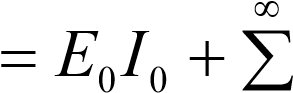 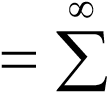 	k=1	, S = EI , Е0 , I0 – постоянные составляющие ЭДС и тока; где Е1, Е2, Е3, …, Еk – действующие значения гармонических составляющих ЭДС;  I1, I2 , I3, …, Ik – действующие значения гармонических составляющих тока;  ϕk – разность начальной фазы ЭДС ψek и начальной фазы тока ψik k -й гармоники, т.е. ϕk = ψek − ψik . При построении временных диаграмм (графиков) токов по оси абсцисс откладывают  ωt  в радианах (в пределах от  0  до 2π). Тогда на отрезке, равном периоду первой гармоники ωt =2π, укладывается k полных периодов k -й гармоники. При этом начальную фазу k -й гармоники нужно откладывать по оси абсцисс, пересчитав ее на масштаб первой гармоники, т.е. ψikвместо ψik необходимо отложить k . Следует помнить, что положительные фазы гармоник откладываются влево, а отрицательные – вправо от начала координат,  также надо учесть наличие отрицательного знака перед какой-либо гармоникой.  Коэффициент искажения Kи равен отношению действующего значения первой гармоники к действующему значению несинусоидальных ЭДС, напряжения или тока. ЗАДАЧА 2 РАСЧЕТ ПЕРЕХОДНЫХ ПРОЦЕССОВ В ЛИНЕЙНЫХ ЦЕПЯХ С СОСРЕДОТОЧЕННЫМИ ПАРАМЕТРАМИ ПРИ ПОСТОЯННОЙ ЭДС ИСТОЧНИКА ПИТАНИЯ В электрической цепи (рис. 3) в результате коммутации возникает переходный процесс. Параметры цепи для каждого варианта приведены в табл. 2, постоянная ЭДС источника  Е = 120 В, сопротивления резисторов в схемах рис. 3 одинаковы. Требуется: Определить классическим методом зависимости токов переходного процесса от времени во всех ветвях схемы i1(t) , i2(t), i3(t) и напряжение на конденсаторе uC (t) (если он есть). На основании полученных зависимостей построить графики найденных токов и напряжения на конденсаторе (если он есть). Таблица 2 	7.	r	i1	8.	r	i1	Рис.  3	 МЕТОДИЧЕСКИЕ УКАЗАНИЯ К ЗАДАЧЕ 2 Переходные процессы возникают в электрических цепях при смене режимов работы в результате коммутаций (включение, выключение, переключение, изменение параметров цепи и т.п.). Переходные процессы возникают только в тех цепях, в которых имеются реактивные элементы, так как переход от одного установившегося состояния в другое связан с изменением энергии в электрических и магнитных полях и для мгновенного изменения этого запаса источник должен был бы обладать бесконечной мощностью.  Классический метод расчёта переходных процессов основан на законах коммутации: В любой ветви с индуктивностью  L  ток в момент коммутации iL(0) сохраняет то значение, которое он имел непосредственно перед коммутацией iL (0_),  и далее изменяется, начиная с этого значения. В любой ветви с емкостью  C  напряжение на емкости в момент коммутации uC(0) uC(0_) , и сохраняет то значение, которое оно имело непосредственно перед коммутацией далее изменяется, начиная с этого значения. Классический метод расчета переходных процессов сводится к следующему: 1. На схеме цепи после коммутации указывают положительные направления токов и напряжений. Затем по законам Кирхгофа составляют систему уравнений для мгновенных значений токов и напряжений переходного режима. Так как падение напряжения на сопротивлении  r равно  ur = ri , на индуктивности  L  uL = Ldtdi  и на ёмкости  C uC = 1 ∫idtC , то по законам Кирхгофа может быть составлена система интегральнодифференциальных уравнений для заданной цепи. 2. Полученную систему уравнений преобразуют к неоднородному дифференциальному уравнению, записанному относительно тока. Порядок этого уравнения равен числу независимых мест накопления энергии в схеме. В случае двух накопителей энергии линейное дифференциальное уравнение имеет вид: d2i	di	( ) a⋅	2 +b⋅	+c⋅i = f u	dt	dt	, где a, b, c – коэффициенты, которые зависят от параметров цепи; f (u) – неоднородный член уравнения, зависящий от величины и формы приложенного к цепи напряжения. 3. Решают неоднородное линейное дифференциальное уравнение, в результате чего находят искомый ток переходного режима. Решение неоднородного дифференциального уравнения складывается из общего решения однородной части этого уравнения (правая часть равна нулю) и частного решения неоднородного уравнения, определяемого видом функции f (u). Частное решение выражает принужденный режим, задаваемый источниками энергии, а общее решение – свободный режим. Таким образом, ток переходного процесса имеет две составляющие: i = iпр +iсв , iпр – принужденная составляющая переходного тока; где iсв – свободная составляющая переходного тока. Принуждённые составляющие токов совпадают с установившимися значениями после окончания переходных процессов и определяются методами, изученными в первой части курса ТОЭ. Общее решение однородного уравнения зависит от вида корней характеристического уравнения. Переходные процессы, анализируемые в этой задаче, для схем, показанных на рис. 3, описываются дифференциальным уравнением первого порядка, общее решение такого однородного уравнения имеет вид: iсв = A⋅e pt , 	где 	A – постоянная интегрирования; p – корень характеристического уравнения. Для нахождения постоянных интегрирования A необходимо определить начальные значения токов, которые можно найти из дифференциальных уравнений для момента времени  t = 0. При этом учитывают, что ток через индуктивность и напряжение на емкости вычисляют расчётом цепи до коммутации и по законам коммутации.  Характеристическое уравнение цепи определяют из входного комплексного сопротивления схемы, записанного в операторной форме Z(p)= 0 (см. пример). Следовательно, ток переходного режима: i t( ) = iпр +iсв = iпр + A⋅e pt . Пример  r1 = r2 = r3 = r =10 Ом , В электрической цепи (рис. 4) сопротивления резисторов  индуктивность L = 0,1 Гн . Постоянная ЭДС источника E = 60 В. Определить закон изменения переходного тока на неразветвлённом участке цепи. Задачу решить классическим методом. Расчёт режима до коммутации для определения начальных условий переходного процесса, т.е. токов через индуктивности и напряжений на емкостях (в данном примере контакт разомкнут).  Токи в ветвях цепи: 	(	)	E	60	r2r3	= 5 Ом	i1 0− =	=	= 4 А	r23 =	r1 + r23	10+5	, где   	r2 + r3	; i2(0−)= i3(0_) = i1(0_) = 2 A	2	. По первому закону коммутации  i3(0) = i3(0−) = 2 A . Расчёт принуждённого режима после коммутации (в данном примере контакт замкнут). Токи в ветвях цепи: i1пр = rE23 = 605 =12 A;  i2пр = i3пр = i12пр = 6  A. По законам Кирхгофа составляем уравнения для схемы после коммутации: 	i1 = i2 + i3;  	 	 	 	 	 	 E = r3 ⋅i3 + Ldi3	dt ; 	 	 	 	 	 	 	E = r2 ⋅i2.  	 	 	 	 	 	 Запишем уравнения этой системы для момента времени  t = 0: i1(0) = i2(0) + i3(0) ;     (1) E = r3 ⋅i3(0) + L di3	dt t=0 ; 	 	 	 	(2) 	E = r2 ⋅i2(0). 	 	 	 	 	 	(3) i2(0) = E = 60 = 6 A	r2	10	. С учётом того, что по первому закону Из (3) найдем коммутации  i3(0_)= i3(0) = 2 A , определим из (1): i1(0) = 6+ 2 = 8 A . 4. 	Определение 	корней 	характеристического 	уравнения. 	Записываем 	входное сопротивление схемы после коммутации в комплексной форме записи: Z(jω)= r2(r3 + jωL) r2 + r3 + jωL . Заменим  jω  на p и приравняем к нулю Z( )p = r2(r3 + pL) = 0 r2 + r3 + pL , получим характеристическое уравнение следующего вида r2(r3 + pL) = 0. Откуда корень характеристического уравнения p = −r3 = −10 = −100 c−1	L	0,1	. Переходный процесс в электрической цепи имеет апериодический характер, свободная составляющая тока  i1(t)  запишется в виде: i1св = A1 ⋅e pt = А1 ⋅е−100t . 5. Определение постоянной интегрирования и закона изменения тока на неразветвленном участке от времени i1(t): i1 = i1пр + i1св =12 + A1 ⋅e−100t . Для момента времени t =0 : i1(0) =12 + A1 = 8 A . Отсюда A1 = −4 A , зависимость искомого тока от времени имеет вид: i1(t) =12 − 4⋅e−100t . Аналогичным образом определяются зависимости токов от времени в других ветвях схемы. При этом характер переходных процессов будет таким же, т.е. корень характеристического уравнения  p одинаков для всех ветвей схемы, только в каждой ветви будут свои значения принужденной составляющей тока и постоянной интегрирования. СПИСОК ЛИТЕРАТУРЫ Основная: Бессонов Л.А. Теоретические основы электротехники. Электрические цепи: Учеб. для вузов. – М.: Гардарики, 2006. Бессонов Л.А. Теоретические основы электротехники. Электрические цепи: Учеб. для бакалавров. – М.: Юрайт, 2012. Сборник задач по теоретическим основам электротехники / под ред. Бессонова Л.А. – М.: Высшая школа, 2006. Серебряков А.С., Шумейко В.В. MATHCAD и решение задач электротехники: Учебное пособие для вузов ж.-д. транспорта. – М.: Маршрут, 2005. Серебряков А.С. Теоретические основы электротехники. Электрические цепи с несинусоидальными периодическими напряжениями и токами. Учебное пособие – М: МИИТ, 2009. Частоедов Л.А., Ручкина Л.Г., Гирина Е.С. Теоретические основы электротехники. Электротехника и электроника. Часть II. Методические указания по решению задач для студентов 2 и 3 курсов инженерно-технических специальностей. – М.: РГОТУПС, 2008.  Дополнительная: Беневоленский С.Б., Марченко А.Л. Основы электротехники: Уч. пос. для втузов. – М: Издательство физико-математической литературы, 2006. Касаткин А.С., Немцов М.В. Электротехника: Учеб. для вузов. – М.: Издательский центр «Академия», 2007. Рекус Г.Г.Основы электротехники и электроники в задачах с решениями: Уч. пос. – М.: Высшая школа, 2005. Приложениеf 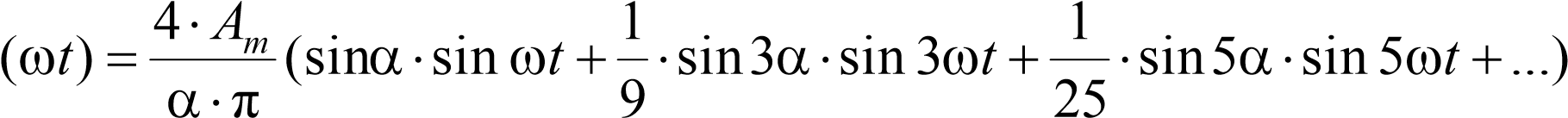 f 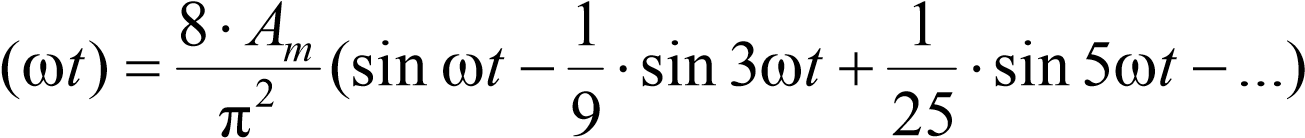 f 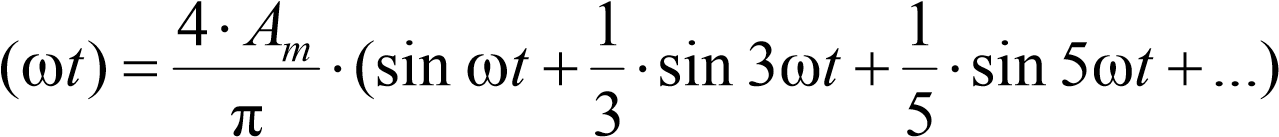 Предпоследняя цифра учебного шифра студента Форма кривой ЭДС Параметры цепи Параметры цепи Параметры цепи Параметры цепи Предпоследняя цифра учебного шифра студента Форма кривой ЭДС Em, B ω, рад/с r1, Ом r2, Ом L, мГн C, мкФ 1 рис. 2, в 50 1000 20 30 15 50 2 рис. 2, а 70 500 15 15 20 100 3 рис. 2, б 90 1500 40 35 20 20 4 рис. 2, в 110 2000 60 90 30 10 5 рис. 2, а 130 4000 45 65 10 5 6 рис. 2, б 120 800 20 25 20 40 7 рис. 2, в 100 600 35 40 60 50 8 рис. 2, а 80 1600 15 20 15 30 9 рис. 2, б 60 3000 100 80 20 3 0 рис. 2, в 40 200 25 30 100 200 Предпоследняя цифра учебного шифра студента Параметры цепи Параметры цепи Параметры цепи Предпоследняя цифра учебного шифра студента r, Ом L, Гн C, мкФ 1 10 0,1 100 2 8 0,02 160 3 40 0,06 120 4 16 0,03 80 5 20 0,06 200 6 12 0,05 100 7 14 0,1 150 8 24 0,08 100 9 20 0,1 40 0 10 0,05 50 